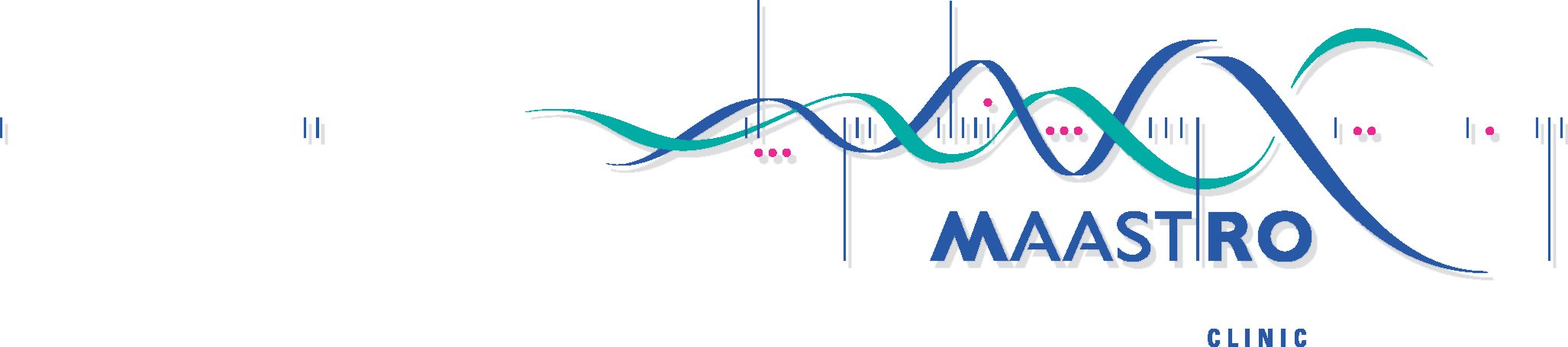 Welkom en introductiePhilippe LambinIntroductionArjan Groot“Radiation Oncology Data Science – Past, Present & Future”André Dekker‘Physical and biological range uncertainty in proton therapy’Ilaria RinaldiConferenceroom